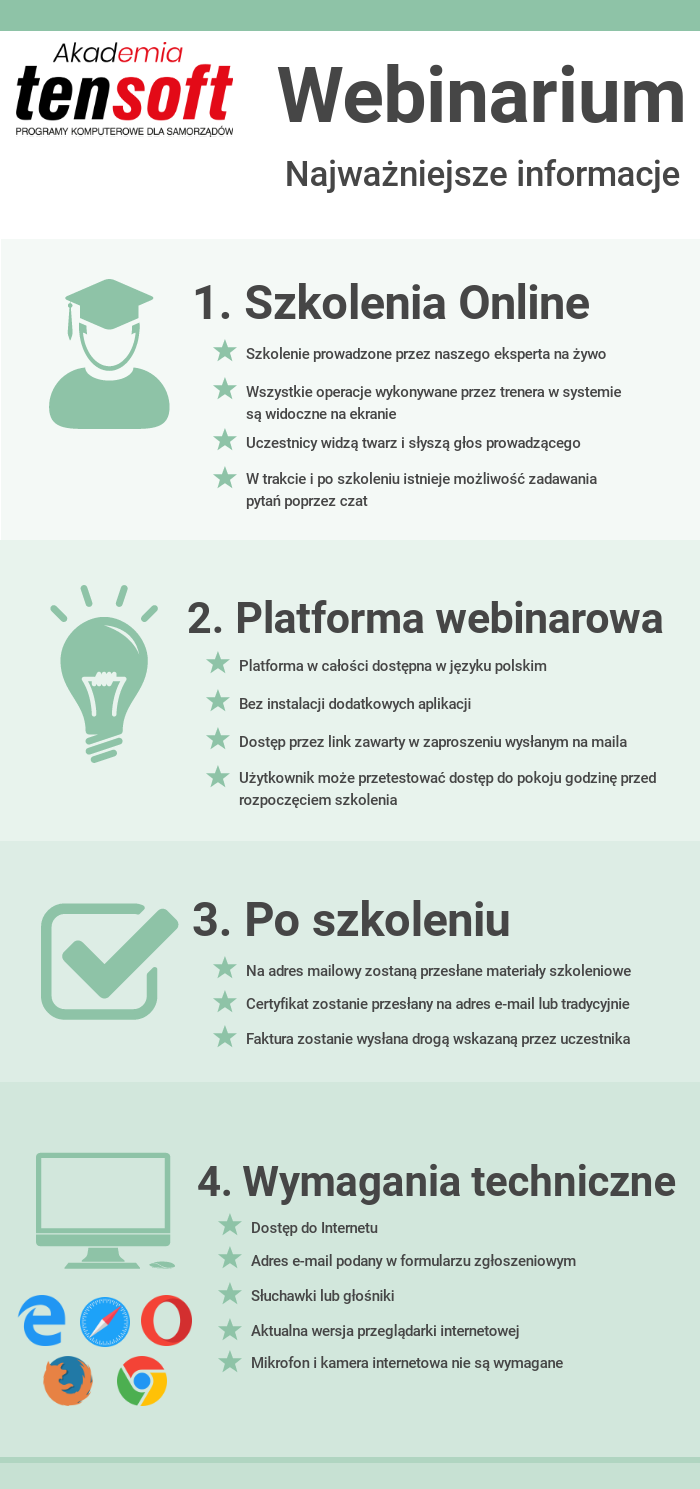 Zapraszamy na Webinarium doskonalące użytkowników Systemu AdASZapraszamy na Webinarium doskonalące użytkowników Systemu AdASZapraszamy na Webinarium doskonalące użytkowników Systemu AdASZapraszamy na Webinarium doskonalące użytkowników Systemu AdASMODUŁ PODATKI – SZKOLENIE DOSKONALĄCE 
DLA UŻYTKOWNIKÓW  
(AKCJA WYMIAR, USPRAWNIENIA, NOWE FUNKCJONALNOŚCI)MODUŁ PODATKI – SZKOLENIE DOSKONALĄCE 
DLA UŻYTKOWNIKÓW  
(AKCJA WYMIAR, USPRAWNIENIA, NOWE FUNKCJONALNOŚCI)MODUŁ PODATKI – SZKOLENIE DOSKONALĄCE 
DLA UŻYTKOWNIKÓW  
(AKCJA WYMIAR, USPRAWNIENIA, NOWE FUNKCJONALNOŚCI)MODUŁ PODATKI – SZKOLENIE DOSKONALĄCE 
DLA UŻYTKOWNIKÓW  
(AKCJA WYMIAR, USPRAWNIENIA, NOWE FUNKCJONALNOŚCI)Data:11 stycznia 2023 r.Czas:10.00-12:30Narzędzie:Platforma webinarowa (szczegóły techniczne poniżej)Platforma webinarowa (szczegóły techniczne poniżej)Platforma webinarowa (szczegóły techniczne poniżej)Cena:*120,00 zł./1 osobę – zgłoszenia przyjmujemy do 09-01-2023 r.Liczba miejsc jest ograniczona.*120,00 zł./1 osobę – zgłoszenia przyjmujemy do 09-01-2023 r.Liczba miejsc jest ograniczona.*120,00 zł./1 osobę – zgłoszenia przyjmujemy do 09-01-2023 r.Liczba miejsc jest ograniczona.DLA KOGO?DLA KOGO?DLA KOGO?DLA KOGO?- osoby odpowiedzialne za wystawianie decyzji wymiarowych, - pracownicy działu podatków i opłat lokalnych. - osoby odpowiedzialne za wystawianie decyzji wymiarowych, - pracownicy działu podatków i opłat lokalnych. - osoby odpowiedzialne za wystawianie decyzji wymiarowych, - pracownicy działu podatków i opłat lokalnych. - osoby odpowiedzialne za wystawianie decyzji wymiarowych, - pracownicy działu podatków i opłat lokalnych. JAKIE KORZYŚCI?JAKIE KORZYŚCI?JAKIE KORZYŚCI?JAKIE KORZYŚCI?- usprawnienie procesu przygotowania nowego roku podatkowego,- uporządkowanie dotychczasowej wiedzy w ramach omawianego modułu,- poznanie konkretnych przykładów,- bezpośredni kontakt z ekspertem,- możliwość zadawania pytań w trakcie i po webinarze.- usprawnienie procesu przygotowania nowego roku podatkowego,- uporządkowanie dotychczasowej wiedzy w ramach omawianego modułu,- poznanie konkretnych przykładów,- bezpośredni kontakt z ekspertem,- możliwość zadawania pytań w trakcie i po webinarze.- usprawnienie procesu przygotowania nowego roku podatkowego,- uporządkowanie dotychczasowej wiedzy w ramach omawianego modułu,- poznanie konkretnych przykładów,- bezpośredni kontakt z ekspertem,- możliwość zadawania pytań w trakcie i po webinarze.- usprawnienie procesu przygotowania nowego roku podatkowego,- uporządkowanie dotychczasowej wiedzy w ramach omawianego modułu,- poznanie konkretnych przykładów,- bezpośredni kontakt z ekspertem,- możliwość zadawania pytań w trakcie i po webinarze.PROGRAM:PROGRAM:PROGRAM:PROGRAM:1. Kreator przygotowania nowego roku podatkowego.2. Hurtowe wystawianie decyzji wymiarowych.3. Masowe drukowanie decyzji wymiarowych – dobre praktyki:a) drukowanie nakazów wg. adresów,b) drukowanie nakazów dla osób z gminy i spoza gminy,c) drukowanie potwierdzeń odbioru.4. Pobieranie danych z zewnętrznych rejestrów (SWDE, GML).5. Formularze deklaracji i informacji. 6. Proces obsługi podatnika w systemie AdAS – rozwiązania klasyczne:a) wprowadzanie danych, omówienie jakości oraz wspólnych słowników,b) emisja do KK – wskazówki,c) masowe wprowadzanie daty otrzymania nakazu – rozwiązania systemowe.7. Proces obsługi podatnika poprzez e-Usługi – usprawnienie obsługi podatników:a) omówienie krok po kroku,b) wymiana doświadczeń użytkowników.8. Blok pytań i odpowiedzi.1. Kreator przygotowania nowego roku podatkowego.2. Hurtowe wystawianie decyzji wymiarowych.3. Masowe drukowanie decyzji wymiarowych – dobre praktyki:a) drukowanie nakazów wg. adresów,b) drukowanie nakazów dla osób z gminy i spoza gminy,c) drukowanie potwierdzeń odbioru.4. Pobieranie danych z zewnętrznych rejestrów (SWDE, GML).5. Formularze deklaracji i informacji. 6. Proces obsługi podatnika w systemie AdAS – rozwiązania klasyczne:a) wprowadzanie danych, omówienie jakości oraz wspólnych słowników,b) emisja do KK – wskazówki,c) masowe wprowadzanie daty otrzymania nakazu – rozwiązania systemowe.7. Proces obsługi podatnika poprzez e-Usługi – usprawnienie obsługi podatników:a) omówienie krok po kroku,b) wymiana doświadczeń użytkowników.8. Blok pytań i odpowiedzi.1. Kreator przygotowania nowego roku podatkowego.2. Hurtowe wystawianie decyzji wymiarowych.3. Masowe drukowanie decyzji wymiarowych – dobre praktyki:a) drukowanie nakazów wg. adresów,b) drukowanie nakazów dla osób z gminy i spoza gminy,c) drukowanie potwierdzeń odbioru.4. Pobieranie danych z zewnętrznych rejestrów (SWDE, GML).5. Formularze deklaracji i informacji. 6. Proces obsługi podatnika w systemie AdAS – rozwiązania klasyczne:a) wprowadzanie danych, omówienie jakości oraz wspólnych słowników,b) emisja do KK – wskazówki,c) masowe wprowadzanie daty otrzymania nakazu – rozwiązania systemowe.7. Proces obsługi podatnika poprzez e-Usługi – usprawnienie obsługi podatników:a) omówienie krok po kroku,b) wymiana doświadczeń użytkowników.8. Blok pytań i odpowiedzi.1. Kreator przygotowania nowego roku podatkowego.2. Hurtowe wystawianie decyzji wymiarowych.3. Masowe drukowanie decyzji wymiarowych – dobre praktyki:a) drukowanie nakazów wg. adresów,b) drukowanie nakazów dla osób z gminy i spoza gminy,c) drukowanie potwierdzeń odbioru.4. Pobieranie danych z zewnętrznych rejestrów (SWDE, GML).5. Formularze deklaracji i informacji. 6. Proces obsługi podatnika w systemie AdAS – rozwiązania klasyczne:a) wprowadzanie danych, omówienie jakości oraz wspólnych słowników,b) emisja do KK – wskazówki,c) masowe wprowadzanie daty otrzymania nakazu – rozwiązania systemowe.7. Proces obsługi podatnika poprzez e-Usługi – usprawnienie obsługi podatników:a) omówienie krok po kroku,b) wymiana doświadczeń użytkowników.8. Blok pytań i odpowiedzi.DLACZEGO MY?DLACZEGO MY?DLACZEGO MY?DLACZEGO MY?Nasi trenerzy to wieloletni pracownicy i praktycy w obsłudze systemów ERP. Prowadzący partycypują 
w procesie tworzenia i aktualizacji programów obsługujących Administrację Publiczną i klientów biznesowych. Wiedza przekazywana w trakcie szkolenia jest oparta na doświadczeniu trenerów 
w pracy z konkretnymi modułami. Szkoleniowcy dysponują wiedzą z zakresu przepisów prawa 
co znacząco ułatwia przekazywanie informacji, nie tylko pod kątem funkcjonalnym systemów.Nasi trenerzy to wieloletni pracownicy i praktycy w obsłudze systemów ERP. Prowadzący partycypują 
w procesie tworzenia i aktualizacji programów obsługujących Administrację Publiczną i klientów biznesowych. Wiedza przekazywana w trakcie szkolenia jest oparta na doświadczeniu trenerów 
w pracy z konkretnymi modułami. Szkoleniowcy dysponują wiedzą z zakresu przepisów prawa 
co znacząco ułatwia przekazywanie informacji, nie tylko pod kątem funkcjonalnym systemów.Nasi trenerzy to wieloletni pracownicy i praktycy w obsłudze systemów ERP. Prowadzący partycypują 
w procesie tworzenia i aktualizacji programów obsługujących Administrację Publiczną i klientów biznesowych. Wiedza przekazywana w trakcie szkolenia jest oparta na doświadczeniu trenerów 
w pracy z konkretnymi modułami. Szkoleniowcy dysponują wiedzą z zakresu przepisów prawa 
co znacząco ułatwia przekazywanie informacji, nie tylko pod kątem funkcjonalnym systemów.Nasi trenerzy to wieloletni pracownicy i praktycy w obsłudze systemów ERP. Prowadzący partycypują 
w procesie tworzenia i aktualizacji programów obsługujących Administrację Publiczną i klientów biznesowych. Wiedza przekazywana w trakcie szkolenia jest oparta na doświadczeniu trenerów 
w pracy z konkretnymi modułami. Szkoleniowcy dysponują wiedzą z zakresu przepisów prawa 
co znacząco ułatwia przekazywanie informacji, nie tylko pod kątem funkcjonalnym systemów.Jak dokonać zgłoszenia?Jak dokonać zgłoszenia?Jak dokonać zgłoszenia?Jak dokonać zgłoszenia?Należy wypełnić formularz zgłoszeniowy online dostępny na stronie www.szkolenia.tensoft.pl lub przesłać faxem pobraną i wypełnioną kartę zgłoszenia.Należy wypełnić formularz zgłoszeniowy online dostępny na stronie www.szkolenia.tensoft.pl lub przesłać faxem pobraną i wypełnioną kartę zgłoszenia.Należy wypełnić formularz zgłoszeniowy online dostępny na stronie www.szkolenia.tensoft.pl lub przesłać faxem pobraną i wypełnioną kartę zgłoszenia.Należy wypełnić formularz zgłoszeniowy online dostępny na stronie www.szkolenia.tensoft.pl lub przesłać faxem pobraną i wypełnioną kartę zgłoszenia.Kontakt:	Tensoft Sp. z o.o.ul. Technologiczna 2, 45-839 OpoleTelefon: 77 540 78 40, kom. 602 358 748, fax: 77 544 60 85e-mail: szkolenia@tensoft.pl , strona: www.tensoft.pl Kontakt:	Tensoft Sp. z o.o.ul. Technologiczna 2, 45-839 OpoleTelefon: 77 540 78 40, kom. 602 358 748, fax: 77 544 60 85e-mail: szkolenia@tensoft.pl , strona: www.tensoft.pl Kontakt:	Tensoft Sp. z o.o.ul. Technologiczna 2, 45-839 OpoleTelefon: 77 540 78 40, kom. 602 358 748, fax: 77 544 60 85e-mail: szkolenia@tensoft.pl , strona: www.tensoft.pl Kontakt:	Tensoft Sp. z o.o.ul. Technologiczna 2, 45-839 OpoleTelefon: 77 540 78 40, kom. 602 358 748, fax: 77 544 60 85e-mail: szkolenia@tensoft.pl , strona: www.tensoft.pl 